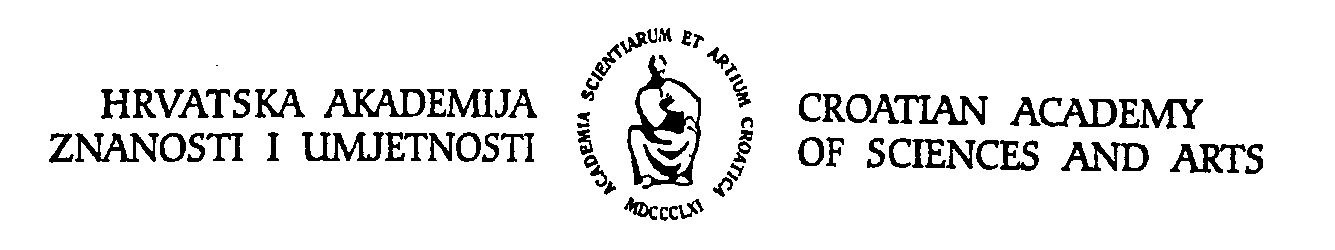 ZNANSTVENO VIJEĆE ZA TEHNOLOŠKI RAZVOJPoziv na okrugli stolinformacijska i komunikacijska tehnologija u INDUSTRIJSKOM razvoju koji će se održatiu četvrtak, 27. veljače 2014. od 14 do 16 satiu velikoj sjedničkoj dvorani palače HAZUZrinski trg 11, ZagrebUvodna riječ:Predsjednik HAZU akademik Zvonko KusićUvodničari:Prof. dr. sc. Ignac Lovrek, član suradnik HAZUProf. dr. sc. Tomislav Filetin, član suradnik HAZUModerator:Akademik Leo BudinInformacijska i komunikacijska tehnologija bez sumnje je najprodornija generička tehnologija današnjice. Današnja uporaba računala i mreža samo je početno razdoblje sveprisutne informacijske i komunikacijske tehnologije koje je neposredno pred nama. U prioritetne pravce razvoja gospodarstva zbog toga treba staviti informacijsku i komunikacijsku tehnologiju kao industrijski sektor s težištem na softveru i usmjerenjem na mrežne aplikacije, usluge i protokole. Softver predočuje znanje ugrađeno u sustave, a takvi visokovrijedni intelektualni i ekološki čisti proizvodi pružaju prigodu za rast na svjetskom tržištu. Isto tako, informacijska i komunikacijska tehnologija postaje sve prisutnija u svim industrijskim sektorima, i to bez izuzetka. Premda već i danas postoje mnoge računalom automatizirane naprave, postrojenja i proizvodni postupci, u nadolazećem razdoblju treba očekivati vrlo velike promjene. Interdisciplinarnom suradnjom stručnjaka iz različitih područja primjena sa stručnjacima iz područja informacijske i komunikacijske tehnologije mogu se ostvariti mnogi novi proizvodi i usluge. Nadalje, informacijska i komunikacijska tehnologija infrastruktura je za svekoliko umrežavanje. Međusobna suradnja znanstvenika, stručnjaka i gospodarstvenika nužnost je u današnjem dinamičnom okruženju, i to kako u području istraživanja i obrazovanja tako i u sprezi s gospodarstvom i unutar njega. Očekuje se da će umrežavanjem pokrenuti četvrto industrijsko razdoblje (vidjeti projekt „Industrie 4.0“ u Njemačkoj i koaliciju „Smart manufacturing leadership coalition“ u SAD-u).Okrugli bi stol trebao pokazati da u Republici Hrvatskoj postoje svi potrebni preduvjeti za širenje istraživanja, razvoja, inovacija, proizvodnje i svih oblika uporabe informacijske i komunikacijske tehnologije. Odgovarajućim poticajnim mjerama njezin daljnji razvoj može bitno utjecati na sveopći napredak društva i poslužiti kao poluga za rješavanje mnogih kritičnih točaka.         Predsjednik Znanstvenog vijećaAkademik Marin Hraste